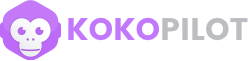 L'ENTREPRISE Projet Le projet 🐵 Kokopilot a pour mission d’équiper et d’accompagner les petites et moyennes entreprises à travers le monde dans leur transformation digitale. Il s’agit d’une solution clé en main permettant à nos clients d’obtenir un logiciel de gestion, leurs propres applications mobiles et leur propre site web en moins de 15 minutes et pour moins de 15 €/mois.Un service d’accompagnement pas à pas y est intégré de façon ludique. 🐵 Koko, le coach digital, guide, conseille et implique l’utilisateur dans une expérience unique l’incitant à devenir proactif en matière de numérique. De nombreux processus de gamification 💎 issus du monde des jeux vidéo sont prévus à cet effet.Commandes en ligne, réservations en ligne, publications sur les réseaux, envois de notifications push, gestion des cartes de fidélité numériques... et bien d'autres fonctionnalités sont incluses pour développer le projet de nos clients simplement et en toute autonomie."Nos solutions sont centrées sur l'expérience utilisateur et la réussite de nos clients."LE POSTE Description de poste  Au coeur de l’équipe technique vous interviendrez sur l'architecture et le développement continu du produit. Vous mettrez à jour la solution au fil du temps en proposant des innovations pour satisfaire au mieux les objectifs de nos clients et optimiser leur expérience utilisateur. Vous procéderez à l'ajout de nouvelles fonctionnalités et à la mise en oeuvre d'idées innovantes afin d’augmenter le niveau de service proposé et d'élargir notre champ d’actions.Lieu et ambiance de travail Nous sommes à la recherche d'un développeur web Symfony Backend dans la région de Montpellier. Le travail à distance est proposé mais nous valorisons les échanges réels et la dynamique de groupe dans ce métier si virtuel. Nous sommes une petite équipe réellement passionnée par notre projet. Confiance, rires, innovations et performances sont nos principales valeurs. Missions -Faire évoluer l'infrastructure web-Architecturer et cloisonner l'environnement de développement-Intégrer des APIs-Ajouter des fonctionnalités-Proposer des innovationsEnvironnement technique -Développement web : PHP/Symfony, HTML5/CSS3, Bootstrap, jQuery, React-Serveur : Amazon Web Service-Contrôleur de version : Bitbucket-Gestion de projet : AsanaCompétences techniques requises+3 années d'expériences dans le développement web-PHP / HTLM 5 / CSS / Javascript maitrisés-Symfony 4 / MySQL-React appréciés-Expérience avec Amazon Web Services appréciée-Rigueur, réactivité et engagement-Bon esprit d’initiative et force de propositionAvantages-Petite équipe & super ambiance de travail 😍-Équipe jeune (~30ans) et expérimentée 🤓-Télétravail possible 🏖-Excellente mutuelle Alan (voir leur site Alan.com👨🏻‍⚕️)Rémunération -Nous recherchons des stagiaires pour une durée de 2 mois non rémunérés-Nous recherchons des alternants avec une rémunération selon profilType d’emploi -Stagiaire/ AlternantFonctions -Ingénierie -Technologies de l’information